________________________________________________________________________________Microsoft Teams-BesprechungJoin on your computer or mobile appHier klicken, um an der Besprechung teilzunehmen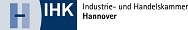 Weitere Infos | Besprechungsoptionen________________________________________________________________________________________________________________________________________________________________
Microsoft Teams-Besprechung
Join on your computer or mobile app
Hier klicken, um an der Besprechung teilzunehmen<https://teams.microsoft.com/l/meetup-join/19%3ameeting_OWQzMGE5YWMtN2QxMC00Y2Q5LWFkMmEtZGMxNmY0NzJmMjI2%40thread.v2/0?context=%7b%22Tid%22%3a%220b2eebf2-f683-4722-bc54-33d606178d86%22%2c%22Oid%22%3a%22ab3775c5-8e94-4988-ab7f-2f363ec4c404%22%7d>
[https://www.hannover.ihk.de/fileadmin/data/Bilder/Allgemein_IHK/IHKH-Logo_RGB._188x30Px_Teams.jpg]
Weitere Infos<https://aka.ms/JoinTeamsMeeting> | Besprechungsoptionen<https://teams.microsoft.com/meetingOptions/?organizerId=ab3775c5-8e94-4988-ab7f-2f363ec4c404&tenantId=0b2eebf2-f683-4722-bc54-33d606178d86&threadId=19_meeting_OWQzMGE5YWMtN2QxMC00Y2Q5LWFkMmEtZGMxNmY0NzJmMjI2@thread.v2&messageId=0&language=de-DE>
________________________________________________________________________________